РОЗПОРЯДЖЕННЯМІСЬКОГО ГОЛОВИм. Суми	У зв’язку зі змінами у складі робочої комісії та перенесенням термінів надання пропозицій міському голові, керуючись пунктом 20 частини четвертої статті 42 Закону України «Про місцеве самоврядування в Україні»:1. Унести зміни до розпорядження міського голови від 18.09.2019 № 322-Р «Про створення робочої комісії по вирішенню питання щодо охорони пам’ятки архітектури «Реальне училище (школа № 4)», а саме: «у пункті 3 змінити термін «до 11.10.2019 року».2.  Унести зміни в додаток до розпорядження «Склад робочої комісії для опрацювання питання щодо охорони пам’ятки архітектури «Реальне училище (школа № 4)», а саме:2.1. Включити до складу робочої комісії:- Лапенко Ірину Іванівну – начальника відділу обліку комунального майна департаменту забезпечення ресурсних платежів Сумської міської ради;- Бойко Ольгу Анатоліївну – заступник начальника правового управління Сумської міської ради;- Максимовського Олега Федоровича – інспектор виробничо-технічного відділу управління капітального будівництва та дорожнього господарства Сумської міської ради;- Лавришика Валерія Панасовича – директор ТОВ «АРХБУДПРОЕКТ» (за згодою). 3. Організацію виконання розпорядження покласти на заступника міського голови, з питань діяльності виконавчих органів ради згідно з розподілом обов’язків.Міський голова								О.М. Лисенко			Данильченко 327-805Розіслати: членам робочої комісії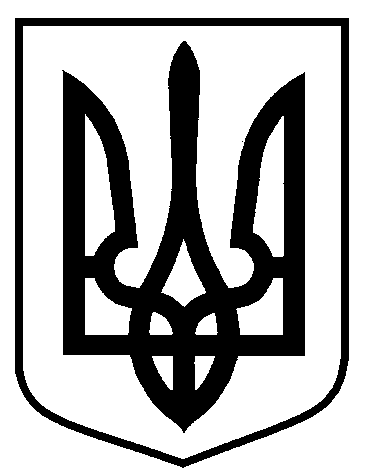 від  07.10.2019  № 350-Р          Про внесення змін до розпорядження міського голови від 18.09.2019 № 322-Р «Про створення робочої комісії по вирішенню питання щодо охорони пам’ятки архітектури «Реальне училище (школа № 4)»